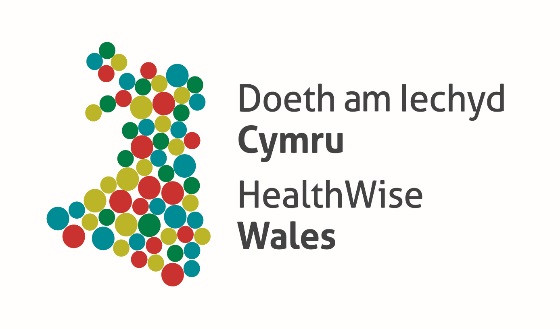 SAPPHIRe User Account Request Form(Version 1.0 21/08/2018)User DetailsPlease provide your name, organisation and contact detailsApplicantTitle (Prof, Dr, Mr, Miss, etc.):	Name:				Job Title:			Organisation:			Address:			Email:				Telephone:			Line ManagerTitle (Prof, Dr, Mr, Miss, etc.):	Name:				Job Title:			Organisation:			Address:			Email:				Telephone:			Project which you want to accessProject name: 			Project number:		Please attach your cv and evidence of having passed a safe researcher course when you return this form by email to; healthwisewales@cardiff.ac.uk